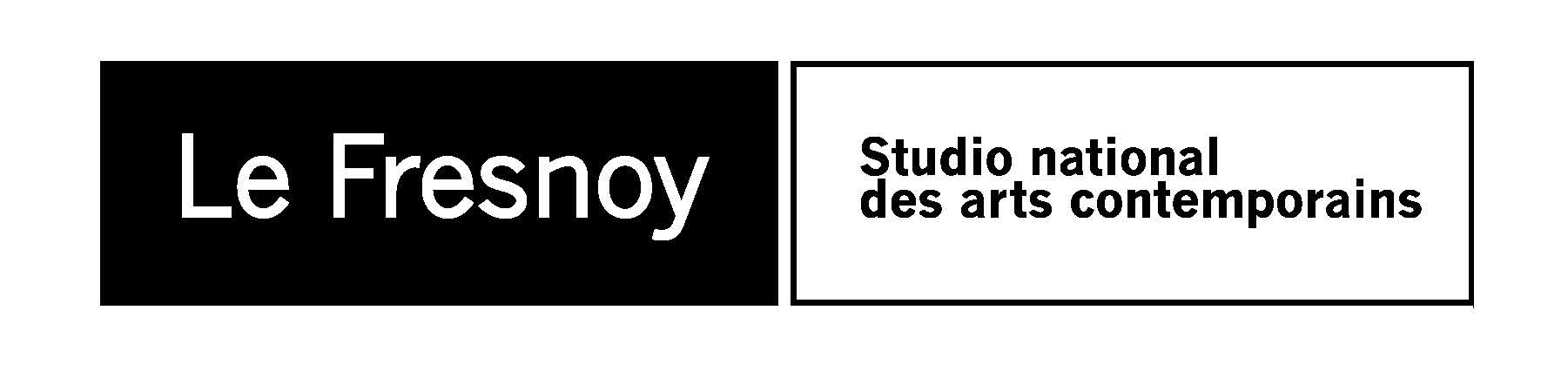 COMMUNIQUE DE PRESSEProgramme cinéma du 26 décembre 2012 au 1er janvier 2013VACANCES DE NOELLES FILMS ET ATELIERS POUR ENFANTSLA BALADE DE BABOUCHKA2012 / Russie / 0h52 / num. / à partir de 2 ansProgramme de 4 films :Le Rossignol d’Alexander Tatarsky, La maison des biquettes d’Eduard Nazarov et Marina Karpova, Histoires d’ours de Mihkail Aldashin, Zhiharka d’Oleg UzhinovMer. 26 déc. 10:30 cinébiberon *Jeu. 27 déc. 14:30*Mercredi 26 décembre à 10:30ATELIER CINEBIBERON La balade de BabouchkaPar Aurélie Brouet, artisteAtelier de pratique artistique pour les petits en relation avec le film.A partir de 3 ans, Film + atelier : 4,5 eurosSur réservation accueil@lefresnoy.net ou 03 20 28 38 00FRANKENWEENIEDe Tim Burton2012 / Etats-Unis / 1h30 / num.Mercredi 26 décembre à 14:00Jeudi 27 décembre à 14:00 ou vendredi 28 décembre à 14:00 (au choix)ATELIER CINE ADOS autour de FrankenweeniePar Thierry LaurentAvec Frankenweenie, Tim Burton développe l’histoire de son moyen métrage réalisé en 1984, en recourant à la technique des marionnettes animées par image, qu’il avait déjà utilisée pour Vincent, son premier court métrage, Les Noces funèbres et sa production L’étrange Noël de M. Jack (Henry Selick).Dans un premier temps, nous reviendrons sur l’univers et les influences de Tim Burton (le cinéma d’épouvante des années 20 et 30, Godzilla, …), avant de réaliser une scène s’inspirant de son esthétique gothique. A partir de 12 ans, Durée : 2h00, Film + atelier : 5 eurosSur réservation : accueil@lefresnoy.net ou 03 20 28 38 00KIRIKOU ET LES HOMME S ET LES FEMMESDe Michel Ocelot2012 / France / 1h28 / numérique / à partir de 4 ansLe grand-père nous accueille dans sa grotte bleue, pour de nouvelles confidences. Il restait encore de beaux souvenirs de l’enfance de Kirikou à évoquer : les moments où il a aidé les hommes et les femmes de son village et d’ailleurs… Mer. 26 déc. 14:30Ven. 28 déc. 20:00Sam. 29 déc. 17:00Dim. 30 déc. 15:00GEBO ET L’OMBREDe Manoel de Oliveira2012 / France, Portugal / 1h30 / num.Avec : Jeanne Moreau, Claudia Cardinale, Michael LonsdaleMalgré l’âge et la fatigue, Gebo poursuit son activité de comptable pour nourrir sa famille. Il vit avec sa femme, Doroteia, et leur belle-fille, Sofia, mais c’est l’absence de leur fils, João, qui occupe les esprits. Gebo semble cacher quelque chose à son sujet, en particulier à Doroteia, qui vit dans l’attente passionnée de leur enfant. De manière soudaine, João réapparaît, tout bascule.Sam. 29 déc. 15:00/17:15/19:15/21:15Dim. 30 déc. 15:15 / 17:15 / 19:15RENGAINEDe Rachid Djaïdani2012 / France / 1h15 / vostf / num.Avec : Slimane Dazi, Sabrina Hamida, Stephane Soo MongoAvertissement : des scènes, des propos ou des images peuvent heurter la sensibilité des spectateursParis, aujourd’hui. Dorcy, jeune Noir chrétien, veut épouser Sabrina, une jeune Maghrébine. Cela serait si simple si Sabrina n’avait pas quarante frères et que ce mariage plein d’insouciance ne venait cristalliser un tabou encore bien ancré dans les mentalités de ces deux communautés : pas de mariage entre Noirs et Arabes. Slimane le grand frère, gardien des traditions, va s’opposer par tous les moyens à cette union...Ven. 28 déc. 20:30Sam. 29 déc. 15:15 / 19:00 / 21:00Dim. 30 déc. 17:00 / 19:00Le Fresnoy – Studio national des arts contemporains22 rue du Fresnoy - 59200 Tourcoingwww.lefresnoy.net / 03 20 28 38 00